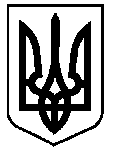 УКРАЇНАВЕРХОВИНСЬКА СЕЛИЩНА  РАДАВЕРХОВИНСЬКОГО РАЙОНУ ІВАНО-ФРАНКІВСЬКОЇ ОБЛАСТІВ И К О Н А В Ч И Й   К О М І Т Е Т  Р І Ш Е Н Н Я №497від 21  лютого  2024 рокуселище  ВерховинаПро закріплення спецавтомобіля Верховинської селищної ради та надання права користування і керування нимКеруючись статтями 16, 42, 59 Закону України «Про місцеве самоврядування в Україні», Закону України «Про охорону праці», з метою ефективного використання транспортного засобу, отриманого як благодійна допомога від об’єднаного муніципалітету Радольфсгаузен, Німеччина, виконавчий комітет селищної радиВИРІШИВ:1. Закріпити  спец автомобіль DAIMLER-BENZ, GO-195P рік випуску 22.12.1987, VIN код WDB61733615317198, двигун дизельний, об'ємом 14617 см.куб., державний реєстраційний номер АТ 6134 ІВ за Дзюбаком Михайлом Петровичем – старостою Красноїльського старостинського округу.	2. Надати право користування та керування спецавтомобілем DAIMLER-BENZ, державний реєстраційний номер АТ 6134 ІВ  для забезпечення пожежної безпеки на території Верховинської селищної ради: Дзюбаку Михайлу Петровичу - старості Красноїльського старостинського округу.3. Закріпити місце зберігання  спецавтомобіля_ DAIMLER-BENZ, державний реєстраційний номер АТ 6134 ІВ за адресою: село Красноїлля, вул.Центр.            4. Відділу бухгалтерського обліку і звітності (М.Кермощук) здійснити відображення оприбуткування спецавтомобіля DAIMLER-BENZ, державний реєстраційний номер АТ 6134 ІВ відповідно до звіту про незалежну оцінку згідно чинного законодавства.	5. Контроль за виконання рішення покласти на заступника селищного голови Ярослава Кікінчука.Селищний голова					           Василь МИЦКАНЮКСекретар  ради                                                               Петро АНТІПОВ